Монтажник, Красноярский крайОсновная информация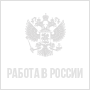 Общество с ограниченной ответственностью "Интермедиа"до 25 000 руб.10.06.2020Служба занятостиКГКУ «ЦЗН г. Ачинска»Адрес места работыКрасноярский крайДополнительная информация по адресу: 662156, г Ачинск, ул Кирова, д. 10Информация о регионеДополнительная информация по вакансии: Сохраненное рабочее место
Связи
ОтветственностьПрофессия: МонтажникОткликнутьсяПожаловатьсяДанные по вакансииГрафик работы: Полный рабочий деньТип занятости: Полная занятостьКоличество рабочих мест: 2Премии и бонусыДополнительные бонусы: Социальный пакет
умение в сваркеКонтактная информацияКонтактное лицо: Дударева Оксана ВладимировнаТелефон:+7(39151)63332Эл. почта:dudareva.oksana.85@mail.ruДолжностные обязанностиПрокладка кабелей в траншеях, коллекторах, трубах и блоках скрытой проводки. Механизированная прокладка кабелей сельской связи и радиофикации. Подвеска кабелей массой до 2 килограммов на канатах. Выгибание кабелей по форме колодца или котлована. Заправка кабеля в кассету и установка ножа кабелеукладчика. Напайка свинцовой ленты на оболочку кабелей.Требования к кандидатуОпыт работы (лет): опыт работы не требуетсяТребования: Добросовестное исполнение обязанностей и распоряжений руководства. Опыт работы по прокладке и монтажу кабельных линий (оптоволокно, подключение клиентов к сети доступа Интернет, телефонии и др.). Умение в сварке оптических муфт, строительстве, ВОЛС.Образование: Среднее профессиональное-----------------------------------  Техник, Красноярский крайОсновная информацияАкционерное общество "Иркутскэнергоремонт"до 30 000 руб.08.06.2020Служба занятостиКГКУ «ЦЗН г. Ачинска»Адрес места работыКрасноярский крайДополнительная информация по адресу: 662153, г Ачинск, тер Южная Промзона, Проходная №6 ТЭЦ АГКИнформация о регионеДополнительная информация по вакансии: Сохраненное рабочее место
ведение табельного учета
ОтветственностьПрофессия: ТехникОткликнутьсяПожаловатьсяДанные по вакансииГрафик работы: Полный рабочий деньТип занятости: Полная занятостьКоличество рабочих мест: 1Премии и бонусыДополнительные бонусы: Социальный пакетКонтактная информацияКонтактное лицо: Липская Яна НиколаевнаТелефон:+7(39151)57773Эл. почта:revina_ev@irer.ruДолжностные обязанностиУчет фактически отработанного времени персоналом за отчетный период, прием, пересылка документов, составление графиков отпусков, рапортов на замещение отсутствующих работников, составление табеля учета рабочего времени, графиков проверки знаний , оформление заявок на обучение .Требования к кандидатуОпыт работы (лет): опыт работы не требуетсяТребования: Среднее профессиональное (техническое) образование. Должен знать: ведение табельного учета, графики сменности работы, делопроизводство (word, excel), Добросовестное исполнение должностных обязанностей и распоряжений руководства.Образование: Среднее профессиональное------------------------------------------------------------------------- 